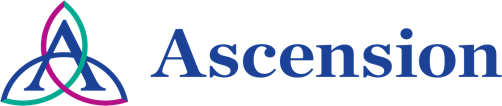 Continuing Education/Continuing Medical Education (CE/CME)Neuro/Stroke Educational Webinar Series_Stroke Mimics and ChameleonsWHEN:		August 17, 2022 — 11:00 AMPresentation purpose:This class will assist with providing content to increase nursing’s knowledge level on specific disease processes that can mimic signs and symptoms of a stroke.Registration:
Register in myLearning by searching "Neuro Stroke Webinar: Stroke Mimics and Chameleons"
(Course Code: ASC CRX NS MIMIC 2022)
A link to the webinar will be emailed to registered participants.Learning objectives:Target audience:This activity is designed for the interdisciplinary audience including the following:Specialties: NeurologyProfessions: NurseAccreditationIn support of improving patient care, Ascension is jointly accredited by the Accreditation Council for Continuing Medical Education (ACCME), the Accreditation Council for Pharmacy Education (ACPE), and the American Nurses Credentialing Center (ANCC), to provide continuing education for the healthcare team.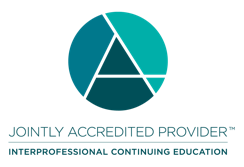 Credit designation: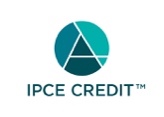 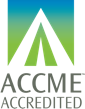 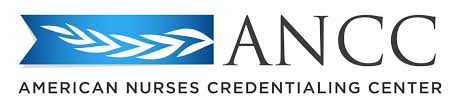 This activity is awarded 1.00 ANCC contact hour(s). (based on 60 minutes per contact hour)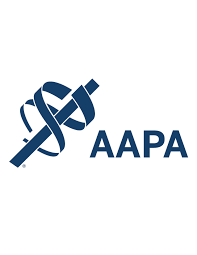 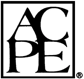 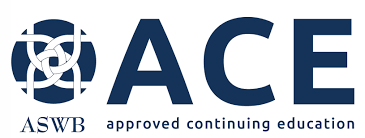 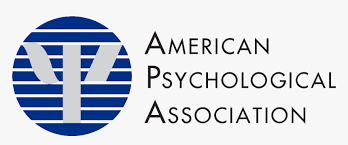 Faculty/Course Director/Planners:Ascension has selected all faculty participating in this activity. It is the policy of Ascension that all CE/CME planning committees, faculty, authors, editors, and staff disclose relationships with commercial interests upon nomination or invitation of participation. Disclosure documents are reviewed for potential conflicts of interest and if relevant, they are resolved prior to confirmation of participation. Only those participants who have no conflict of interest or who agreed to an identified resolution process prior to their participation were involved in this activity.Conflict of Interest:In accordance with the ACCME Standards for Commercial Support, it is the policy of Ascension to ensure balance, independence, objectivity and scientific rigor in all CE/CME activities.Full disclosure of conflicts and conflict resolution will be made in writing via handout materials or syllabus.Commercial Support:No commercial interest was received for this CE/CME activity.Name of individualIndividual's role in activityName of Ineligible Company(s) / Nature of Relationship(s)Leigh A Creighton, BSN, SCRNFacultyNothing to disclose - 09/23/2021Yasoda Sandoval, MSNNurse PlannerNothing to disclose - 07/14/2022